24 Μαΐου, 2023ΔΕΛΤΙΟ ΤΥΠΟΥΕΡΕΥΝΑ ΑΠΟΛΑΒΩΝ 2022Η Στατιστική Υπηρεσία ανακοινώνει την έναρξη της διεξαγωγής της Έρευνας Απολαβών με έτος αναφοράς το 2022 στις 25 Μαΐου, 2023. Η Έρευνα αποτελεί μια από τις μεγαλύτερες έρευνες που διεκπεραιώνει η Στατιστική Υπηρεσία και διεξάγεται σύμφωνα με τις συστάσεις και μεθοδολογίες της Στατιστικής Υπηρεσίας της ΕΕ (Eurostat), με σκοπό να μελετηθεί η διάρθρωση των απολαβών των υπαλλήλων χρησιμεύοντας, μεταξύ άλλων, στα ακόλουθα:Εκτίμηση του γενικού επιπέδου απολαβών των υπαλλήλων ανά ώρα, μήνα και έτοςΜελέτη της επίδρασης διαφόρων παραγόντων (φύλο, επάγγελμα, επίπεδο μόρφωσης κ.α.) στις απολαβές των υπαλλήλων Υπολογισμός δεικτών όπως είναι το Μισθολογικό Χάσμα μεταξύ Ανδρών και Γυναικών (Gender Pay Gap)Σύγκριση απολαβών μεταξύ διαφορετικών ομάδων υπαλλήλων (π.χ. δημόσιος/ ιδιωτικός τομέας, πλήρως/μερικώς απασχολούμενοι κ.α.)Η Έρευνα θα καλύψει 40.000 υπαλλήλους από 2.350 επιχειρήσεις παγκύπρια καθώς και κυβερνητικά τμήματα. Η συλλογή και η καταχώρηση των στοιχείων θα γίνεται από ειδικά εκπαιδευμένους απογραφείς, με προσωπικές συνεντεύξεις στις επιχειρήσεις, με τη χρήση φορητών ηλεκτρονικών υπολογιστών. Οι απογραφείς θα φέρουν ειδική ταυτότητα της Στατιστικής Υπηρεσίας, η οποία θα πιστοποιεί την εξουσιοδότηση που τους έχει δοθεί για τη συλλογή των στοιχείων.Η συλλογή των στοιχείων θα κατανεμηθεί σε μια περίοδο 7 μηνών, από τον Μάιο 2023 έως τον Δεκέμβριο 2023. Η έρευνα διεξάγεται στο πλαίσιο του περί Επίσημων Στατιστικών Νόμου του 2021 (Ν.25(Ι)/2021) και σύμφωνα με τις πρόνοιες του Κανονισμού (ΕΚ) αριθ. 1738/2005 της Ευρωπαϊκής Επιτροπής. Με βάση τις πρόνοιες του Νόμου, η παροχή των στοιχείων είναι υποχρεωτική. Η Στατιστική Υπηρεσία υποχρεούται να τηρήσει τα στοιχεία που θα συγκεντρωθούν ως ΕΜΠΙΣΤΕΥΤΙΚΑ. Οι απαντήσεις θα χρησιμοποιηθούν αποκλειστικά και μόνο για σκοπούς στατιστικής και δεν θα λάβει γνώση των ατομικών στοιχείων των επιχειρήσεων ή των υπαλλήλων οποιοσδήποτε ιδιώτης ή δημόσια αρχή. Η Στατιστική Υπηρεσία απευθύνει θερμή έκκληση προς τις επιχειρήσεις που έχουν επιλεγεί τυχαία στο δείγμα να συνεργαστούν με τους απογραφείς που θα τους επισκεφτούν και να δώσουν όλες τις πληροφορίες που θα ζητηθούν.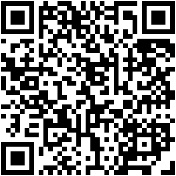 